ScopeThe purpose of the Maintenance Training Organisation Exposition (MTOE) compliance checklist and user guide is to assist organisation wishing to obtain EASA Part-147 approval (MTO).  This document is complementary to the requirements of Implementing Rule (IR) - Regulation EU 1321/2014 Annex IV, Part-147 “as amended” and does not supersede or replace the information defined within the IR. The checklist includes suggested subject headings and all the relevant information as detailed in 147.A.140 and it’s AMC, the format of which may be modified to suit the organisation preferred method. The checklist should show compliance by referring in the “MTOE reference / comment” where the information in the MTOE is located and explanation if not applicable. This checklist, when completed, should be submitted with the initial draft MTOE.Important warningThis user guide is designed to be used by:  Part-147 MTO - To assist them in the production and/or maintaining of their own MTOEICETRA - As a comparison document for MTOEs submitted to them for approval; andThe user guide is provided for guidance only and should be customised by each organisation to demonstrate how they comply with Part-147.  It is the responsibility of the organisation to ensure compliance with the IR. The organisation may choose to use another format as long as all the applicable sections of the regulation are addressed and cross-referenced.  For each detailed procedure described within the MTOE, the MTO should address the following questions: What must be done?  Who should do it?  When must it be done?  Where must it be done? How must it be done? Which procedure(s)/form(s) should be used? The MTOE should be written in the English language.Exposition formatThe MTOE may be produced in hardcopy or electronic format;  Hardcopy:  ICETRA does recommend using white paper (format A4); The MTOE shall be provided in a binder with section dividers. (recto/verso can be used) Electronic Format:  The Exposition should be in Portable Document Format (PDF) but a printed copy shall be delivered to the ICETRA to facilitate the document study.Structure of the Maintenance Training Organisation ExpositionThe MTOE may be produced in the form of a single document or may consist of several separate documents. Single document:  The standard MTOE produced i.a.w. Appendix I to AMC 147.A.140 is a unique and complete document. It must contain all the information required to show compliance with the regulation including detailed training and examination procedures and detailed training system quality procedures (see 147.A.140, AMC 147.A.140 and Appendix I to AMC 147.A.140). Several documents: The MTOE must contain at least the information as detailed in Appendix I to AMC 147.A.140 Part 1.1 to 1.11 (Management).  The additional material may be published in separate documents which must be referenced from the MTOE. In this case:The MTOE should cross refer to the associated procedures, documents, appendices and forms which are managed separately. These associated documents must meet the same rules as described for the MTOE. This/these associated document(s), procedure(s) and form(s) etc. must be provided to the ICETRA for approval, as Part of the MTOE.For some organisations certain sections of the headings defined within Appendix I to AMC 147.A.140 may be ‘not applicable’.  In this case they should be annotated as such within the MTOE.Exposition pages presentationEach page of the MTOE should be identified as follows (this information may be added in the header or footer;  the name of the organisation (official name as defined  on the EASA Form 11 approval certificate)  the issue number of the MTOEthe amendment/revision number of the MTOEthe date of the revision (amendment or issue depending on the way the organisation has chosen to revise the MTOE)the chapter of the MTOEthe page numberthe name of the document " Maintenance Training Organisation Exposition”  At the beginning of the volume, the Cover page should specify:  Maintenance Training Organisation Exposition;The name of the organisation  (the official one defined  on the EASA Form 11 approval certificate)The approval reference  of the MTO  The copy number from  the distribution listCorporate commitment by Accountable MangerPrior to submission of the ‘draft’ MTOE to the ICETRA for approval, the Accountable Manager must sign and date the Corporate Commitment statement (Management 1.1).  This confirms that they have read the document and understand their responsibilities under the approval.  In the case of change of Accountable Manager the new incumbent should sign the document and submit a suitable amendment the ICETRA for approval.MTOE checklistAnnex 1Experience & QualificationsOfInstructors, Knowledge Examiners & Practical AssessorsIntroductionPart 147.A.105 Personnel requirements quotes: „(f) The experience and qualifications of instructors, knowledge examiners and practical assessors shall be established in accordance with criteria published or in accordance with a procedure and to a standard agreed by the Competent Authority.“  The purpose of this Appendix I is to establish the criteria applicable to instructors, examiners and assessors exercising their activity in Part 147 Maintenance Training Organisations approved by the Icelandic Transport Authority (ICETRA).  These apply to concerned staff of the Maintenance Training Organisation approved under Part 147, as well as to any instructors, examiners and assessors sub-contracted by the approved organization.The tables in this Appendix provide minimum standard and criteria established by ICETRA for instructors, examiners and assessors in Part 147 organisations approved by ICETRA.  Other means of demonstrating the competency may be accepted by ICETRA provided these guarantee and equivalent level of confidence in the actual competency of the candidates.Qualification and experience requirements of Instructors, Knowledge examiners and Practical assessorsPreambleThe competency of the instructors, examiners and assessors is an essential factor contributing to the quality of a training course and only adequately qualified staffs should be assigned by the Training Organization to carry out the training and examination tasks.It is therefore important to assess the competency of the proposed staffs, and the following criteria establishes the parameters that ICETRA intend to use to measure the level of competency of training/examination staffs.Rather than require strict educational background or pre-determined professional experience the criteria address qualities – or skills – that are expected to be owned by the staffs, and which must be demonstrated to ICETRA.Note: The means to demonstrate that a proposed instructor, examiner or assessor owns these qualities is addressed in “Assessment and Acceptance of staffs”DefinitionsTo better understand the criteria and which categories of staff are subject to compliance, the following definitions are proposed for:Instructor: a nominated person who will deliver a Part 66 module (i.a.w. Part 66 appendix I), a Part 66 element (i.a.w. Part 66 appendix III), or part thereof.  The instructor is not necessarily the person involved into the drafting of the course material (content, duration and etc.), however he must be involved at some point into the organization of the lessons themselves (creation of the instructor notes, slides, sequencing and etc.).Examiner:  a nominated person who will determine the level of theoretical knowledge of the trainees on a particular module, element, or part thereof.  The function may include the drafting and/or the selection of questions (MCQs and Essays), the performance of the examination exercise itself for essay question, the evaluation of the correctness of answers (except when correct answers are pre-determined) and the final judgement regarding the level of knowledge demonstrated by the trainee.  Persons solely supervising an exam session consisting of pre-selected MCQ questions are not considered as examiners but are considered as support staffs (invigilators), and are therefore not subject to the knowledge and experience requirements, but need to be trained to the examination procedure described in the MTOE.Practical Assessor:  a nominated person who will determine the level of practical knowledge/practical skills of the trainees on a particular module, element, or part thereof.  The function may include the drafting and/or the selection of practical tasks, the performance of theScope of privileges (Terms of Reference (TofR)): the part of a course that an individual is authorized by the training organisation to instruct, examine or assess; this scope can cover a full course or be reduced to a particular module or element, or even be limited to a part thereof (i.e. sub-module, a specific area within a sub-module and etc.).StandardInstructorsTo be deemed as competent, the instructors should be:Fully knowledgeable about the Part 66 elements that are assigned to their scope of instruction, but also about the rules and specific procedures (MTOE etc..) governing the teaching in a controlled environment (Part 147 organisations)Pedagogic and should know how to organize a lesson and how to efficiently deliver a course that clearly highlights the fundamental points; they should also be able to adapt his communication to a particular audience, what may require efforts to bypass, for instance, the language barrier or the very variable profiles of trainees in a same class (in terms of pre-existing knowledge/experience…)Convincing and therefore should have the required experience proving that he has a good command of the subjects taught, at least sufficient to convince trainees that for instance may themselves have a pre-existing experience of the aircraft types to be taught.  He should be in a position to understand, and possibly answer, a number of questions asked by trainees, and should be able to expose the links between the academic training delivered to the trainees and the actual maintenance tasks that these will have to accomplish all along his career.  The instructor should also keep and promote the “appropriate attitude” towards regulation and procedures, and in particular the strict adherence to approved maintenance practices and quality standards that can only be acquired through his own experience in a regulated (or governed) aviation environment.Proficient and particular should be familiar with the tools or the training techniques used by the training organisation to support the lessons. They should also have a good command of the languages used in aviation literature such as A/C maintenance instructions and that will be used by trainees in an international Part 145 environment.Knowledge ExaminersTo be deemed as competent, the knowledge examiners should be:Fully knowledgeable about the Part 66 elements that are assigned to their scope of examination, but also about the rules and specific procedures (MTOE and etc.) governing the organisation and performance of  exams in a controlled environment (Part 147 organisations),Trained to examination techniques. The examiner should be fully aware of the aim of the examination and conduct an examination in such a way that the true abilities of the candidate are demonstrated.  These involve technical knowledge, but through the essay questions the examiner should also determine the ability for the candidate to satisfactorily cope with the necessary “documentary phase” of a maintenance action (ability to fully understand maintenance entries such as task requests or maintenance reports, and to report in an understandable and complete manner the tasks performed or decision taken i.e. troubleshooting).  The examiner should remain neutral at all times, and behave in a manner that will not influence or prejudice the final result of the examination, for example by providing undue assistance or clarification to a candidate.Proficient and in particular should be familiar with the tools or the examination techniques used by the training organisation to perform the exams (paper system, computerised systems ……….)Practical assessors (see also Appendix III to AMC to Part 66)To be deemed competent, the practical assessors should be:Fully knowledgeable in order to build a solid judgement regarding the abilities of the assessed trainees, the assessor should have the required knowledge and experience of the tasks to be assessed.  He should also be able to determine if the trainee accomplishes the tasks i.a.w. current regulation, utilizing approved procedures, maintenance practices etc…  He should additionally be knowledgeable about the rules and specific procedures (MTOE etc.) governing performance of assessments in a controlled environment (Part 147 organisations).Trained to assessment techniques.  The assessor should be fully aware of the aim of the assessment and conduct a practical assessment in such a way that the true abilities of the candidate are demonstrated.  These involve technical abilities but also the ability for the candidate to satisfactorily perform the tasks in an actual maintenance environment where basic principles of human factors apply (such as work performed under stressful conditions i.e. time or management pressure etc…). Therefore the assessor should remain neutral at all times, and behave in a manner that will not influence or prejudice the final result of the assessment, for example by providing assistance to a stressed candidate.Proficient, and in particular the assessor should be familiar with the tools or the techniques used by the training organisation to assess the practical abilities of trainees (maintenance simulators, mock up and etc.).Assessment and acceptance of staffAssessment and acceptance of Instructors, examiners and assessors shall be performed, and documented by the approved training organisation in accordance with dedicated procedure described in the MTOE. Proposed candidates shall be physically interviewed by the appropriate staff or the training organisation in order to ensure its competency.  Once completed, de detailed result of this assessment, including any supporting documents (diplomas, Part 66 licence, etc…) must be filed in accordance with MTOE procedure.  The staff shall be listed in MTOE with intended scope instruction, examination or assessment detailed in TofR.Continued qualificationThe qualification criteria and experience requirements only address the initial acceptance of instructor, examiners and assessors.  The training organisation must develop and document a program in accordance with control procedure in MTOE to ensure the continued qualification and competence of these staff.  The recurrent training program shall as a minimum comply with Part 147.A.105(h) i.e.: “Instructors and knowledge examiners shall undergo updating training at least every 24 months relevant to current technology, practical skills, human factors and the latest training techniques appropriate to the knowledge being trained or examined.”Extension of the scope of instruction, examination and assessmentIf the scope of privileges of an instructor, examiner or assessor is extended, an assessment must be performed by the organisation and documented in order to demonstrate that the additional qualification and experience requirements induced by the extended scope of privileges are fulfilled.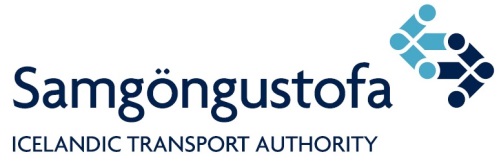 EASA Part-147 MTOE CHECKLISTLHD-242Dags. 22.01.2015MTOE ReferenceOrganisation Official NameDateSummited bySignatureComplContentIR referenceMTOE reference / commentCover pageMaintenance Training Organisation ExpositionThe official name of the organisation as defined on EASA Form 11The approval reference of the MTOThe copy number from  the distribution listIntroductionForewordTable of contentList of effective pagesList of issues / amendments or record of revisionICETRA Letter of Approval (LOA)Internal organisation approval  page signed by QM and TMInternal approval statementTitle, name, date and signature (QM and TM)Revision highlights / Summary of changesEffective date of the current revisionThe effective date is the date that the amendment introduced in this amendment takes effectThe effective date can be established just prior to the final approval of the MTOE by ICETRA or just after. This is in order to obtain the necessary time to incorporate the amendment e.g. to train personnel, print forms etc.Distribution listMTOE copy numberLocation of copiesHolders of the copiesFormat of copies (CD-ROM, Paper etc.)Abbreviation, terminology and definitionsCross reference list from the MTOE to Appendix I to AMC 147.A.140, if applicable Organisation information i.e.:Address of approved locations (Head Office)Mailing Address(es)Telephone number(s)Fax number(s)E-mail address of the Head OfficePart 1 ManagementCorporate commitment by the accountable mangerWhen the AM is not the CEO of the organisation then such CEO shall countersign the statement 147.A.140(a) 1.Management personnelAccountable Manager (AM) – insert nameTraining Manager (TM) – insert nameQuality Manger (QM) – insert nameKnowledge Examiner(s) – insert name(s)Practical Assessor(s) – insert name(s)Other (as required) – insert name(s)147.A.105(a)(b)(c)(g)Duties and Responsibilities of management personnel, including matters on which they may deal directly with the competent authority on behalf of the maintenance training organisationDuties and Responsibilities (job functions)Accountable Manager (AM)Continuing Airworthiness Manager (TM)Quality Manager (QM)InstructorsKnowledge ExaminersPractical Assessor147.A.105(a)(b)(c)Management personnel Organisation ChartManagement personnel organisation chart showing associated chains of responsibility of management personnelA flow chart should provide a comprehensive understanding of the whole training organisation. It should give further details on the management system, and should clearly show the independence of the quality monitoring system, including the links between the Quality assurance department and the other departments.This flow chart may be combined or subdivided as necessary, depending on the size and the complexity of the organisation.147.A.140(a) 4.List of instructional and examination staffList of the training instructors - insert name(s)List of the knowledge examiners - insert name(s)List of the practical assessors insert name(s)147.A.140(a) 5.List of approved addressesThis paragraph should list those address(s) at which instruction and/or practical training are to be carried out for the duration of the Part-147 course. The names, address(s) and approval numbers of any proposed Aircraft Maintenance Part-145 Organisation at which it is proposed to carry out student practical training in order to fulfil the requirements of PART-147 may be kept in another document or procedure and cross referenced here.  This arrangement should include written agreement with relevant Part 145 MO. 147.A.100 / 147.A.140(a) 11. / 147.A.145(b)List of sub-contractors as per 147.A.145(d)List name of subcontractor(s)List address of subcontractor(s)This paragraph should list name of organisation and those address(s) at which training beyond the capacity of the Part-147 Organisation may be carried out.Part-66 Modules 1 to 6 inclusive and 8 to 10 inclusive may be sub-contracted to organisations not specialising in aircraft maintenance and where the Part-147.A.200 practical training element does not apply.147.A.100 / 147.A.140(a) 12. / 147.A.145(b)General description of facilities of paragraph 1.6 addressesGeneral description of facilities of paragraph 1.6 addressesGeneral description of facilities of paragraph 1.7 addressesLocation of facilitiesGeneral descriptionLayout of premises and sizeOffice accommodationsClassrooms for the instruction of theoryLibraryPractical training workshopKnowledge Examinations roomsType/task training facilitySecure storage facilitiesInclude here the facilities such as desks, chairs, lockers, overhead projectors, other teaching aids etc. for each of the offices, classrooms, practical training workshops and examination rooms provided.147.A.100 / 147.A.140(a) 6. / 147.A.145(b)Specific list of courses and type examinations approved by the competent authorityThis paragraph must contain a list of the Part-147 course(s) and type examination for which approval is held.This should also include “Differences” courses.E.g. Airbus A319/320/321 (CFM 56) B1 - differences to A319/320/321 (V2500) B1.147.A.140(a) 7.Notification procedure regarding changes to the organisation ChangesOrganisation name and locationOrganisation additional locationThe group of person as specified in 1.2Operation, facilities, procedures, work scope, staff and arrangements, as far as they may affect the approvalNotification before such changes take place147.A.150 / 147.A.130(a)Exposition amendment procedureExposition Amendment Procedures (including, delegated procedures)Person responsible for amending the Exposition.Normally the Quality Manager is responsible for the monitoring and amendment of the Exposition, including associated procedures manuals, and the submission of proposed amendments to the ICETRA Sources of proposed amendments within the organisationInternal approval processVerifying and validation of amended procedures before use Training Manager and Quality Manager sign the internal approval page, see introduction Approval process with ICETRARevision acknowledge receipt processDefinition of minor amendments to the Exposition that can be amended without the prior approval of the ICETRA, if applicable and agreedIn case of minor amendment the Quality Manager may be delegated for indirect approval provided the appropriate procedure within this paragraph of the MTOE is approved by ICETRA. Such a delegation is to be based upon the ability of the Quality System to deal adequately with the Part-147 requirements. This ability cannot be therefore demonstrated at the time of the initial approval. Therefore an indirect approval procedure cannot be detailed in the MTOE before the first 2 year period has been completed. In any case the ICETRA must continue to receive a copy and acknowledge receipt of all such minor changes when “indirectly” approved.Summary of documents, including "lower order" documents, constituting the total Exposition, if applicableEffective date of the amendmentMTOE Review After ICETRA has approved the amendment the date when the amendment will take effect need to be determine, sometime to allow time to train personnel, print forms and/or distribute the revision so all personnel needed at different locations have received the revision at the date it is effective147.A.140 / Appendix I to AMCPART 2	 TRAINING AND EXAMINATION PROCEDURESOrganisation of coursesIn this paragraph the organisation should detail the procedures in place in order to organise the courses and to ensure that all necessary means are available to deliver in good conditions and by appropriately qualified staff all the course elements as required by the Part-66 syllabus. Such procedures may include a formalised review of the availability of required appropriate training rooms, materials, STDs, specialists... and resulting in tuition programme.147.A.200Preparation of course materialTraining material should meet the requirements of Part-66. It should also state how the approved company produces a course for a new aircraft type. This would typically include the production of the Training Needs Analysis i.a.w. Part 66 appendix III For Basic training ICETRA Form LHD 430 needs to be completed and submitted with training material for each module in order to demonstrate compliance with Part 66 Appendix I. In order to get the course approved a set of multi-choice questions/and or essay questions must be submitted.This procedure should also be utilised to list the responsibilities by Part-66 module for the production, review & amendment of lecture notes.NOTE for Aircraft Type Training: Theoretical training and examination and practical training and assessment shall comply with the relevant elements defined in the mandatory part of the operational suitability data (OSD) established in accordance with Regulation (EU) No 748/2012 or, if such elements are not available, the standard described in point 3.1 and 3.2 of Appendix III.Type training courses shall include operational suitability data (OSD) for the relevant type not later than 18 December 2017 or within two years after the operational suitability data was approved, whichever is the latest.The operational suitability data includes mandatory training elements for type rating training of maintenance certifying staff. Those elements should be the basis for developing type training courses.147.A.120Preparation of classrooms and equipmentCross reference to any procedures for the preparation of classrooms and reporting of faults to any classroom equipment, general maintenance procedures and the control of the teaching environment.147.A.115Preparation of workshop/maintenance facilities and equipmentCross reference to any procedures for the reporting of faults to any workshop equipment, general maintenance procedures and the control of the teaching environment.Cross reference to procedures for the ordering and storage of aircraft release standard consumable materials used in the production of practical tasks, and for the ordering and acquisition of any new equipment required to complete the tasks. Cross reference to the procedures for ensuring that all test equipment and/or tooling requiring calibration are correctly forecast and expedited. Also cross reference to the procedure for ensuring that all electrical equipment power supply feeder cables (from wall socket to equipment) throughout the organisation are tested as required.147.A.100Conduct of Basic/Type knowledge and practical trainingDescribe the method utilised in teaching the Basic/Type knowledge and practical training courses for which the organisation is approved.Cross refer to the low level document referred to in 2.1 above.147.A.200Records of training carried outCross refer to procedures for the production, maintenance and security of student files.
These should include details of all student attendance´s, final knowledge examinations, practical assessments and any re-examination carried out and their results by Part-66 complete module for Basic Licence courses and for Type Training, information of those courses completed, their content and at which levels at which they were instructed and examined.There should be reference to the Basic work experience records required to be kept by the student whilst he is undergoing his live operating aircraft experience.The use of an “Aircraft Maintenance Engineers Log Book” is a good example.147.A.125Storage of RecordsCross refer to procedures for the storage of staff and students records. These may be electronically based provided that adequate safeguards are in place to prevent unauthorised access and alteration.147.A.100Training at locations not listed in paragraph 1.6Should the Management wish to contract out Part of the practical training (not including live operating aircraft experience), control procedures must be in place. These procedures should effectively reflect those of the Part-147 Organisation.Any training carried out at address not listed at 1.6 above must be approved by the ICETRA and control procedures must be in place to ensure that the proposed contract organisation is in compliance with the requirements of Part-66 & Part-147.A contract must be in place with the proposed organisation in which it is agreed that access is granted to the ICETRA for the purpose of auditing.Note: the “APPLICATION TO CONDUCT TRAINING/EXAMINATIONS* AT A LOCATION REMOTE FROM THE Part-147 APPROVED SITE” Form should be annexed to the MTOE.147.A.145Organisation of examinations:For Aircraft Maintenance Licence (AML) course a High level document detailing the course examinations, when each Part-66 module is to be examined and to what Part-66 level. This should include the knowledge, practical and ´on job ‘training elements and how the number of hours of each comply with the percentage requirements of AMC 147.A.200.For aircraft type training, the course syllabus should be used to prepare an examination schedule. The examination schedule should detail the examinations to be set at the end of each major phase within the syllabus. A final examination should be conducted at the end of the type training course. The final examination should be recorded. Refer to applicable part to Part 66 Appendix III.147.A.135/147.A.205Security and preparation of examination materialFor AML courses detail the preparation and security of Examination papers. Number of Questions and Timing must be in accordance with Part-66 Appendix II.Cross reference to procedures for the production of examination questions, their validation and security of the data bank.For Type training it is sufficient to detail the preparation and security procedures in place for the production and storage of examination papers147.A.100/135Preparation of examination roomsCross refer to procedure to be followed by the Examiner and Invigilator in preparing the examination room for examinations.An invigilator´s ready reference sheet for briefing the candidates prior to the examination should be available in procedures and cross referenced here.147.A.100b Conduct of examinationsAny student found during a knowledge examination to be cheating or in possession of material pertaining to the subject of the examination, other than that supplied for the examination, will be disqualified from passing the examination and may not then retake the examination for at least 12 months.Any examiner/invigilator found to be providing answers to examination questions to any student will be immediately disqualified from acting as an examiner/invigilator, and the ICETRA will be informed within 1 calendar month.Candidates should only be identified by a numbering system, the only identifying document being held by the nominated Examiner.Examination paper security should be assured by a numbering system, e.g. “1 of 15”etc.A procedure should be in place for checking that all the pages of each examination paper are complete at examination completion and that all examination papers are accounted for. Both the written element and the multi-choice question elements should be marked to 75% with no penalty marking. Ref Annex III (Part-66) Appendix II.Nothing other than the actual examination/answer paper is permitted to be on the candidate´s desk.All wall charts and/or other visual teaching aids should be removed from the examination room.147.A.135/205Conduct of Basic/Type practical assessmentsCross refer to procedures used for assessment of student hand skills, and the standard tasks set throughout the course. A set number of mandatory tasks should be assessed to have been completed to a satisfactory standard.147.A.210/305Marking and records of examinationsCross refer to procedures for the marking of completed examination papers and the recording of results.Cross refer to a procedure for practical assessments and recording of results.147.A.100/125Storage of examination resultsA copy of each examination paper, the student number/identification list, a practical task results list, an examination results list and all examination papers for each complete module must be stored for a period of five years.Electronic means of storage may be utilised as required, provided the usual computer security systems are in place.147.A.100/125Examinations at locations not listed in paragraph 1.6Cross refer to the control procedure in common with Part 2.8 above. This location must comply with the requirements of 2.10, 2.11, 2.12, 2.13, 2.14 and 2.15 above.Consideration is needed for the security/control of examinations and their completed examination papers and/or practical assessment results.147.A.100/140/145) Preparation, control and issue of Basic/Type training course certificatesThe certificates should be prepared to reflect that illustrated in Annex IV (Part-147) appendix III and tightly controlled prior to issue, with a system in place to ensure that each copy is numbered as Part of a sequence and recorded as issued to a candidate by name.147.A.145Control of sub-contractorsCross refer to procedures for the control of sub-contractors as appropriate.147.A.100 and 147.A.145)PART 3 TRAINING SYSTEM QUALITY PROCEDURESAudit of trainingAs per the AMC Part 147.A.130 (2), an external auditor may be contracted by the smaller organisation for the purposes of the quality audit.The purpose of the audit plan is to meet Part of the needs of the Part-147 approval.The approved organisation should develop a form/audit checklist to be used by the auditor that would demonstrate that all the requirements of Part-147 have been reviewed during the audit process. The audit plan should indicate applicability of the various activities to be monitored and more than one list may be necessary (rolling audit). Each list should be shown against a timetable to indicate when the particular item is scheduled for audit and when the audit was completed. A complete audit of the Part-147 organisation must be completed every 12 months.Cross refer to the various procedures required for quality auditing, reporting findings and levels with any corrective actions required. A management control and follow up system must also be in place and may not be contracted out.Cross reference to any quality procedures manual if available is permitted, but this system must relate to and make reference to the relevant Part-147 paragraphs.147.A.130Audit of examinationsMust be audited annually, but may be Part of the rolling audit procedure.147.A.130Analysis of examination resultsExamination results should be analysed on completion of each examination and any questions amended as necessary. Cross refer to procedures detailing responsibilities.147.A.130Audit and analysis remedial actionCross refer to procedures for the reporting of findings and for corrective actions.147.A.130Accountable Manager annual reviewPoints discussed on a set date should include:Projects requiring financial supportSufficient staff employed to meet foreseen training program.Part-147 organisation review.Examinations and assessments.Student achievements.Student support.Quality Assurance review.147.A.130Qualifying the InstructorsList acceptable staff qualifications*:Include procedures for the induction of inexperienced instructors as required.Where relevant include procedures for the employment of part time or contract instructors.All staff should have an appreciation of the contents of Part-66 and Part-147.Cross refer to the list of present staff/qualification. Note: Staffs employed prior to Part-147 application who´s qualifications were previously acceptable, will continue to be accepted.Cross refer to procedures for staff development.*Note: Guidance for acceptable qualifications is proposed in the Annex I to the present MTOE guidance.147.A.105)Qualifying the Examiners/AssessorsExaminers should have a full understanding of all the requirements of Part-66 and Part-147.Cross refer to procedures for staff development. Cross refer to the list of staff/qualifications.Practical work assessors should be assessed as being competent in accordance with an approved process.*Note: Guidance for acceptable qualifications is proposed in the Annex I to the present MTOE guidance.147.A.105Records of qualified Instructors, Examiners and AssessorsThe company must maintain a record of all training staff which must include details of the scope of their authorisation.Training staff must be provided with evidence of the scope of their authorisation.The following minimum information should be kept on record in respect of each instructor:NameDate of BirthPersonnel NumberExperienceQualifications relevant to the approvalTraining History (before entry)Training (Basic Training, Type Training, Continuation Training)Scope of activityDate of first issue of the authorisationIf appropriate - expiry date of the authorisationStarting date of employmentThe records may be kept in any format (hard copy or computer based) subject to the usual security requirements.Persons authorised to access the system should be maintained at a minimum to ensure that records cannot be altered in an unauthorised manner or that such confidential records become accessible to unauthorised persons.The instructor should be given reasonable access on request to his/her own records.The authorisation document should be in a style that makes its scope clear to instructors and any authorised person that may be required to examine the document. Where codes are used to define scope, an interpretation document should be readily available.Instructional staffs are not required to carry the authorisation document at all times but should produce it within a reasonable time of a request from an authorised person. Authorised persons, a part from the organisation´s department must include EASA and the ICETRA.Any member of the ICETRA is classed as an authorised person when investigating the records system for initial and continued approval or when the ICETRA has cause to doubt the competence of a Particular instructor.147.A.110PART 4 APPENDICESExamples of documents and forms usedThis section should include examples of all documents and forms used by the organisation in the conduct of its Part-147 function.Some examples are listed below:Student attendance recordCourse certificate(s)Certificate(s) of trainingClassroom plan (exam purposes)Course critiqueCourse resultsCourse design/change planExam answer sheetExam resultsInternal audit procedureInternal audit scheduleInternal audit reportApplication to conduct courses/examinations at a remote locationInterview report formMTOE amendment requestMTOE amendment request logStaff training record(to include qualifications, history and subjects taught).Staff terms of referenceStudent training/examination and assessment formTraining course reviewQuality systemAircraft visit formAppendix I to AMC 147.A.140Syllabus/Training Needs Analysis (TNA) of each training courseThis section should contain the signed approval document issued by the Agency for each approved course.Appendix I to AMC 147.A.140Cross reference Index - if applicableSelf-explanatory.Appendix I to AMC 147.A.140Annex I to EASA Part-147 MTOE CHECKLISTLHD-242Dags. 22.01.2015Annex I to EASA Part-147 MTOE CHECKLISTLHD-242Dags. 22.01.2015Basic TrainingBasic TrainingBasic TrainingTable 1 aModules 1,2,3,4Basic Training Theoretical element InstructorsTable 1 bModules 5,6,8Basic Training Theoretical element InstructorsTable 1 cModule 7Basic Training Theoretical element InstructorsTable 1 dModule 9Basic Training Theoretical element InstructorsTable 1 eModule 10Basic Training Theoretical element InstructorsTable 1 fModules 11, 12, 13, 14, 15, 16, 17Basic Training Theoretical element InstructorsTable 2Basic Training Practical knowledge InstructorsTable 3Basic Training Theoretical knowledge ExaminersTable 4Basic Training Practical knowledge AssessorsType TrainingType TrainingType TrainingTable 5Type Training Theoretical element InstructorsTable 6Type Training Practical knowledge InstructorsTable 7Type Training Theoretical knowledge ExaminersTable 8Type Training Practical knowledge AssessorsTable 1aBasic Training – Theoretical elements instructorsModules 1,2,3,4Basic Training – Theoretical elements instructorsModules 1,2,3,4Qualification /experienceAcceptable mean of complianceComments / limitationsSpeciality knowledgeOption 1:  Knowledge level attested by a school speciality diploma* that is recognised by Icelandic Transport Authority (ICETRA), or an acceptable equivalent,orOption 2:  EASA Part 66 Licence endorsed with relevant category (i.e. B1 for B1 instructors)orOption 3:  Part 147 Certificates of recognition (training + exam) for the modules to be taught, at the appropriate level (i.e. Module 1 level 2 for a B1/B2 instructor in module 1 class.**  The scope of instruction will be limited to the passed modules.* I.e. college, university, etc.  The diploma’s speciality must be consistent with the modules to be taught (the curriculum must include the appendix 1 sub-modules), and the level of the studies must be adapted to the level (1, 2 or 3) of the modules to be taught.** In order to avoid conflicts of interest, the Part 147 exam should not be attended in the Part 147 organisation where the instructor is to exercise its privileges unless specific measures are taken and accepted by the ICETRA to demonstrate that the integrity of the examination is ensured.Pedagogical skillsOption 1:  Instructor Certificate delivered by a legal entity* recognised by Icelandic Transport AuthorityorOption 2:  Completion of a “Train the trainer course”orOption 3:  Assessment performed and documented by the Training Organisation’s Training Manager if himself appropriately qualified as instructor and in accordance with a MTOE procedureandAccepted by the ICETRA following an in-situ audit in real training conditions.*Teacher education from University of Iceland etc. or an acceptable equivalent.  Certificates obtained outside Iceland will need evaluation.Other knowledgeA documented familiarisation with the specific training procedures and requirements (i.e. organisation of courses, attendance etc.) as described in the approved MTOE.Speciality experienceNil However practical experience in A/C maintenance, design or production activities is advantageous; the advantage for the instructor is to understand the practical applications of a scientific knowledge and therefore to better appreciate the knowledge that the student must receive (i.e. for a mathematics instructor, the practical applications may be the reading of inflation charts, the conversation of units (metric system…) or determination of a centre of gravity etc…)Table 1bBasic Training – Theoretical elements instructorsModules 5,6,8Basic Training – Theoretical elements instructorsModules 5,6,8Qualification /experienceAcceptable mean of complianceComments / limitationsSpeciality knowledgeOption 1:  Knowledge level attested by a school speciality diploma* that is recognised by Icelandic Transport Authority (ICETRA), or an acceptable equivalent,andA training received to gain knowledge about the design,  function and the operation of relevant typical aircraft systems and componentsorOption 2:  EASA Part 66 Licence endorsed with relevant category (i.e. B1 for B1 instructors)orOption 3:  Part 147 Certificates of recognition (training + exam) for the modules to be taught, at the appropriate level (i.e. Module 1 level 2 for a B1/B2 instructor in module 1 class.**  The scope of instruction will be limited to the passed modules.* I.e. college, university etc..  The diploma’s speciality must be consistent with the modules to be taught (the curriculum must include the appendix 1 sub-modules), and the level of the studies must be adapted to the level (1, 2 or 3) of the modules to be taught.** In order to avoid conflicts of interest, the Part 147 exam should not be attended in the Part 147 organisation where the instructor is to exercise its privileges unless specific measures are taken and accepted by the ICETRA to demonstrate that the integrity of the examination is ensured.Pedagogical skillsOption 1:  Instructor Certificate delivered by a legal entity* recognised by Icelandic Transport AuthorityorOption 2:  Completion of a “Train the trainer courseorOption 3:  Assessment performed and documented by the Training Organisation’s Training Manager if himself appropriately qualified as instructor and in accordance with a MTOE procedureandAccepted by the ICETRA following an in-situ audit in real training conditions.*Teacher education from University of Iceland etc. or an acceptable equivalent.  Certificates obtained outside Iceland will need evaluation.Other knowledgeA documented familiarisation with the specific training procedures and requirements (i.e. organisation of courses, attendance etc.) as described in the approved MTOE.Speciality experienceNil However practical experience in A/C maintenance, design or production activities is advantageous; the advantage for the instructor is to understand the practical applications of a scientific knowledge and therefore to better appreciate the knowledge that the student must receive.Table 1cBasic Training – Theoretical elements instructorsModule 7A & 7BBasic Training – Theoretical elements instructorsModule 7A & 7BQualification /experienceAcceptable mean of complianceComments / limitationsSpeciality knowledgeOption 1:  Knowledge level attested by a school* that issues Aircraft Maintenance & engineering speciality diploma and is recognised by Icelandic Transport Authority (ICETRA). The training syllabus should meet the Part 66 appendix 1 elements at the appropriate level and for the adequate category/subcategory (.e. B1.3)andAt least completed A/C type training i.a.w. Part 66 Standard or equivalent, which must be representative of the category/sub-category (i.e. B1.3)orOption 2:  Part 66 Basic Licence endorsing the relevant category (i.e. B1.1 for B1.1 instructors)orOption 3:  Part 147 Certificates of recognition (training + exam**) for module 7, level 3andAt least completed A/C type training i.a.w. Part 66 Standard or equivalent, which must be representative of the category/sub-category (i.e. B1.3)orOption 4:  Specialised training received from acceptable training organisations/institutions for specialised services (i.e. for welding, NDT, etc.)**** Curriculum must be consistent with the syllabus of module 7A or 7B, as applicable, level 3.** In order to avoid conflicts of interest, the Part 147 exam should not be attended in the Part 147 organisation where the instructor is to exercise its privileges unless specific measures are taken and accepted by the ICETRA to demonstrate that the integrity of the examination is ensured.*** The purpose is to facilitate the use of instructors – non maintenance specialised providing  very specialised training (i.e. on welding) as part of the module 7 training.  The scope of instruction is limited to the concerned sub-module(s).Pedagogical skillsOption 1:  Instructor Certificate delivered by a legal entity* recognised by Icelandic Transport AuthorityorOption 2:  Completion of a “Train the trainer course”orOption 3:  Assessment performed and documented by the Training Organisation’s Training Manager if himself appropriately qualified as instructor and in accordance with a MTOE procedureandAccepted by the ICETRA following an in-situ audit in real training conditions.*Teacher education from University of Iceland etc. or an acceptable equivalent.  Certificates obtained outside Iceland will need evaluation.Other knowledgeA level of English compatible with the A/C maintenance activity.* andA training on EASA regulation: Part 66 (basic), 147 (basic) and 145 (detailed) and documented familiarisation with the specific training procedures and requirements (i.e. organisation of courses, attendance etc.) as described in the approved MTOE.* General knowledge of English used within the maintenance environment including knowledge of common aeronautical terms.  English proficiency should be such that the candidate can read and understand instructions and technical manuals used for performance of maintenance, write technical reports and communicate spoken language at such level that training standards and duties within the MTO are ensured.Speciality experience3 years of relevant experience in civil aviation environment (aeronautical maintenance) or acceptable equivalent; the experience must be representative of the subject(s) to be taught.Table 1dBasic Training – Theoretical elements instructorsModule 9A & 9BBasic Training – Theoretical elements instructorsModule 9A & 9BQualification /experienceAcceptable mean of complianceComments / limitationsSpeciality knowledgeOption 1:  A documented training on Human Factors in Aviation, of a minimum of 2 days.  The syllabus of the training must comply with Part 66 appendix 1.orOption 2:  A certificate of recognition* for the module 9 at level 2 (training + exam)* In order to avoid conflicts of interest, the Part 147 exam should not be attended in the Part 147 organisation where the instructor is to exercise its privileges unless specific measures are taken and accepted by the ICETRA to demonstrate that the integrity of the examination is ensured.Pedagogical skillsOption 1:  Instructor Certificate delivered by a legal entity* recognised by Icelandic Transport AuthorityorOption 2:  Completion of a “Train the trainer course”orOption 3:  Assessment performed and documented by the Training Organisation’s Training Manager if himself appropriately qualified as instructor and in accordance with a MTOE procedureandAccepted by the ICETRA following an in-situ audit in real training conditions.*Teacher education from University of Iceland etc. or an acceptable equivalent.  Certificates obtained outside Iceland will need evaluation.Other knowledgeTraining on EASA regulations: Part 66 (basic) and Part 145 (detailed)andA documented familiarisation with the specific training procedures and requirements (i.e. organisation of courses, attendance etc..) as described in the approved MTOE.Speciality experienceN/A**Experience in an environment that is representative of human factors affecting aviation maintenance (i.e. Line & Base maintenance experience) is advantageousTable 1eBasic Training – Theoretical elements instructorsModule 10Basic Training – Theoretical elements instructorsModule 10Qualification /experienceAcceptable mean of complianceComments / limitationsSpeciality knowledgeA documented training on regulations described in Part 66 Appendix 1, Module 10Pedagogical skillsOption 1:  Instructor Certificate delivered by a legal entity* recognised by Icelandic Transport AuthorityorOption 2:  Completion of a “Train the trainer course”orOption 3:  Assessment performed and documented by the Training Organisation’s Training Manager if himself appropriately qualified as instructor and in accordance with a MTOE procedureandAccepted by the ICETRA following an in-situ audit in real training conditions.*Teacher education from University of Iceland etc. or an acceptable equivalent.  Certificates obtained outside Iceland will need evaluation.Other knowledgeA documented familiarisation with the specific training procedures and requirements (i.e. organisation of courses, attendance etc..) as described in the approved MTOE.Speciality experienceN/A**Experience in an environment that is representative of human factors affecting aviation maintenance (i.e. Line & Base maintenance experience) is advantageousTable 1fBasic Training – Theoretical elements instructorsModules 11, 12, 13, 14, 15, 16, 17Basic Training – Theoretical elements instructorsModules 11, 12, 13, 14, 15, 16, 17Qualification /experienceAcceptable mean of complianceComments / limitationsSpeciality knowledgeOption 1:  Knowledge level attested by an aviation engineering diploma* recognised by Icelandic Transport Authority and covering the4 subject to be taught, or an acceptable equivalent,orOption 2:  Part 66 Basic Licence endorsing the category (i.e. B1 for B1 instructors)orOption 3:  Part 147 Certificates of recognition (training + exam) for the modules to be taught, at the appropriate level **.  Scope of instruction will be limited to the passed module(s)orOption 4: Specialised training received from acceptable training organisations or institutions ***.* Diploma’s speciality must be consistent with the modules to be taught (the curriculum must include Part 66 Appendix 1 sub-modules), and the level of the studies must be adapted to the level (1, 2 or 3) of the modules to be taught.** In order to avoid conflicts of interest, the Part 147 exam should not be attended in the Part 147 organisation where the instructor is to exercise its privileges unless specific measures are taken and accepted by the ICETRA to demonstrate that the integrity of the examination is ensured.*** The purpose is to facilitate the use of specialised instructors providing  very specialised training (i.e. on hydraulic power) as part of a complete module.  The instruction will be limited to the concerned sub-modules.  Acceptable specialised training may for instance include specialised training offered by A/C manufacturers, MO component shop staff, etc..Pedagogical skillsOption 1:  Instructor Certificate delivered by a legal entity* recognised by Icelandic Transport AuthorityorOption 2:  Completion of a “Train the trainer course”orOption 3:  Assessment performed and documented by the Training Organisation’s Training Manager if himself appropriately qualified as instructor and in accordance with a MTOE procedureandAccepted by the ICETRA following an in-situ audit in real training conditions.*Teacher education from University of Iceland etc. or an acceptable equivalent.  Certificates obtained outside Iceland will need evaluation.Other knowledgeA level of English compatible with the A/C maintenance activity.* andA training on EASA regulation: Part 66 (basic), 147 (basic) and 145 (detailed) and documented familiarisation with the specific training procedures and requirements (i.e. organisation of courses, attendance etc..) as described in the approved MTOE.* General knowledge of English used within the maintenance environment including knowledge of common aeronautical terms.  English proficiency should be such that the candidate can read and understand instructions and technical manuals used for performance of maintenance, write technical reports and communicate spoken language at such level that training standards and duties within the MTO are ensured.Speciality experienceOption 1: 1 year of relevant experience in civil aviation environment (aeronautical maintenance). The experience must be adapted to cover the subjects to be taught and gained in an aviation engineering department or in MO.orOption 2:  Part 66 Basic Licence endorsing the category (i.e. B1.3, B1.4 for module 12, etc.)Table 2Basic Training – Practical elements instructorsBasic Training – Practical elements instructorsQualification /experienceAcceptable mean of complianceComments / limitationsSpeciality knowledgeOption 1:  Part 66 Basic Licence endorsing the appropriate category / sub-category (i.e. B1.1 for B1.1 instructors)andA/C type endorsed on the appropriate category / sub-category of licence, for each aircraft type used for the purpose of the training.orOption 2:  Part 147 Certificates of Recognition * (Category B1 or B2 as applicable) covering training & exam at level 3 for the module 7, level 2 for modules 9 and 10, and at the level defined by Part 66 appendix 1 for module 11 to 17 **.andApproved type training (theory + practical) passed in the appropriate category / sub-category for each aircraft type used for the purpose of the training.orOption 3:  Specialised training received from acceptable training organisations / institutions to cover specialised services (i.e. welding, NDT inspections etc..). ***. The instruction will be limited to the subjects / methods covered by the specialised training(s).  NDT instructors should be holder of a valid licence i.a.w. EN4179 (level 2 minimum) or acceptable equivalent.orOption 4:  A documented release to service authorisation (or an internal certification authorisation) granted by an approved Part 145 organisation iaw the approved MOE and covering the subjects to be taught. For aircraft maintenance instructors the authorisation should include privileges for A/C certification that are comparable to B1 or B2 certifying staff as applicable and include each aircraft type used for the purpose of the training. For shop (i.e. structure, components) & specialised services the qualifications must meet the standard as exposed in the organisation’s MOE. The instruction will be limited to the subjects covered by the AMO authorisation(s). * In order to avoid conflicts of interest, the Part 147 exam should not be attended in the Part 147 organisation where the instructor is to exercise its privileges unless specific measures are taken and accepted by the ICETRA to demonstrate that the integrity of the examination is ensured.** The required level depends on the instructor speciality (airframe or avionics)***The purpose is to facilitate the use of instructors – non maintenance specialised – providing  very specialised training (i.e. on welding) as part of the module 7 training and under the oversight of the module 7 maintenance instructor(s).  The instruction will be limited to the concerned sub-modules.Pedagogical skillsOption 1:  Instructor Certificate delivered by a legal entity* recognised by Icelandic Transport AuthorityorOption 2:  Completion of a “Train the trainer course”orOption 3:  A practical instructor privilege (documented) granted by the Maintenance organisation when this part is contracted out (note: an assessment of the competency is still required to be completed and documented by the Part 147 training organisation according to MTOE procedure)orOption 4:  Assessment performed and documented by the Training Organisation’s Training Manager (if himself appropriately qualified as practical instructor and in accordance with a MTOE procedure).andAccepted by ICETRA following an in-situ audit in actual training conditions.*Teacher education from University of Iceland etc. or an acceptable equivalent.  Certificates obtained outside Iceland will need evaluation.Other knowledgeA level of English compatible with the A/C maintenance activity.* andA training on EASA regulation: Part 66 (basic), 147 (basic) and 145 (detailed) and documented familiarisation with the specific training procedures and requirements (i.e. organisation of courses, attendance etc.) as described in the approved MTOE.* General knowledge of English used within the maintenance environment including knowledge of common aeronautical terms.  English proficiency should be such that the candidate can read and understand instructions and technical manuals used for performance of maintenance, write technical reports and communicate spoken language at such level that training standards and duties within the MTO are ensured.Speciality experience3 years of relevant experience.  The experience must be representative of the subject(s) to be taught and gained as following:A/C maintenance instructor: experience to be gained in a regulated civil aviation environment or acceptable equivalent, including line and/or base maintenance experience;Shop maintenance instructors (component / structural elements etc. ): experience to be gained in approved civil aviation workshops and adequate to the component maintenance to be taught.For specialised services (welding, NDT etc. ):  relevant experience to be gained in industry** Care should be exercised that the experience gained in a non-aeronautical industry is relevant and transferable to aviation maintenance practices.Table 3Basic Training – Knowledge examinersBasic Training – Knowledge examinersQualification /experienceAcceptable mean of complianceComments / limitationsSpeciality knowledgeKnowledge examiners should meet the same criteria as the theoretical instructor of the concerned modules (i.e. examiner for Module 11 meet the criteria of instructor for Module 11) Pedagogical skillsOption 1:  Instructor Certificate delivered by a legal entity* recognised by Icelandic Transport AuthorityorOption 2:  Completion of a “ train the trainer” courseandAssessment performed and documented by the Training Organisation’s Training Manager (if himself appropriately qualified as knowledge examiner and in accordance with a MTOE procedure).*Teacher education from University of Iceland etc. or an acceptable equivalent.  Certificates obtained outside Iceland will need evaluation.Other knowledgeA training on EASA regulation: Part 66 (basic), 147 (basic), addressing examinations and documented familiarisation with the specific training procedures and requirements as described in the approved MTOE.Speciality experienceN/A* *However practical experience in A/C maintenance, design or production activities is advantageousTable 4Basic Training – Practical assessorsBasic Training – Practical assessorsQualification /experienceAcceptable mean of complianceComments / limitationsSpeciality knowledgePractical assessors should meet the same criteria as the practical instructor of the concerned modules (i.e. examiner for module 11 meet the criteria of instructor module 11) Pedagogical skillsCriteria as described in Appendix III to AMC to Part 66andAssessment performed and documented in accordance with a MTOE procedure).Other knowledgeA training on EASA regulation: Part 66 (basic), 147 (basic), addressing assessment and documented familiarisation with the relevant procedures and requirements as described in the approved MTOE.Speciality experience3 years of relevant experience.  The experience must be representative of the subject(s) to be assessed and gained as following:A/C maintenance assessor: experience to be gained in a regulated civil aviation environment or acceptable equivalent, including line and/or base maintenance experience;Shop maintenance assessor (component / structural elements etc.): experience to be gained in approved civil aviation workshops and adequate to the component maintenance to be taught.For specialised services (welding, NDT etc. ):  relevant experience to be gained in industry** Care should be exercised that the experience gained in a non-aeronautical industry is relevant and transferable to aviation maintenance practices.Table 5Type Training – Theoretical elements instructorsType Training – Theoretical elements instructorsQualification /experienceAcceptable mean of complianceComments / limitationsSpeciality knowledgeOption 1:  Part 66 licence endorsed with relevant type rating (level 3)  corresponding to the speciality of the instructor (i.e. B2 for an avionic instructor)andA refresher/update course on the concerned A/C type if the instructor has not instructed the concerned A/C type(s) in a Part 147 environment during the two years preceding its employment in the current 147 organisation.orOption 2: A Part 147 Certificate of Recognition* (training + exam) issued by a Part 147 training organisation for a type training (level 3) successfully received on the relevant A/C(s) and including theory & practical. The Certificate of recognition should address the category of licence corresponding to the speciality of the instructor (i.e. B2 for an avionics)andA refresher/update course on the concerned A/C type if the instructor has not instructed the concerned A/C type(s) in a Part 147 environment during the two years preceding its employment in the current 147 organisation.orOption 3: a type training (theory + practical) received in a non-Part 147 organisation** The curriculum/ level of the course must be equivalent to Part 66 appendix 3.  andA refresher/update course on the concerned A/C type if the instructor has not instructed the concerned A/C type(s) in a Part 147 environment during the two years preceding its employment in the current 147 organisation.orOption 4: a specialised training (i.e. hydraulics) on the relevant A/C type(s)*** The curriculum/ level of the course must comply with at least with Part 66 appendix 3. the scope of instruction must be limited to the relevant speciality.andA refresher/update course on the concerned A/C type or A/C type concerned systems if the instructor has not instructed the concerned A/C type(s) in a Part 147 environment during the two years preceding its employment in the current 147 organisation.* In order to avoid conflicts of interest, the Part 147 exam should not be attended in the Part 147 organisation where the instructor is to exercise its privileges unless specific measures are taken and accepted by the ICETRA to demonstrate that the integrity of the examination is ensured.** i.e. training delivered by  aircraft manufacturer that is not Part 147 approved.*** The purpose is to facilitate the use of specialised instructors providing  very specialised training (i.e. on hydraulic power) as part of a type training syllabus.  The instruction will be limited to the concerned type training syllabus items.  Acceptable specialised training may for instance include specialised training offered by A/C manufacturers, MO component shop staff, etc..Pedagogical skillsOption 1:  Instructor Certificate delivered by a legal entity* recognised by Icelandic Transport AuthorityorOption 2:  Completion of a “Train the trainer course”orOption 3:  Assessment performed and documented by the Training Organisation’s Training Manager if himself appropriately qualified as instructor and in accordance with a MTOE procedureandAccepted by the ICETRA following an in-situ audit in real training conditions.*Teacher education from University of Iceland etc. or an acceptable equivalent.  Certificates obtained outside Iceland will need evaluation.Other knowledgeA level of English compatible with the A/C maintenance activity.* andA training on EASA regulation: Part 66 (basic), 147 (basic) and 145 and documented familiarisation with the specific training procedures and requirements (i.e. organisation of courses, attendance etc.) as described in the approved MTOE.andA documented training on specific instructional methods or training devices used by the training organisation (i.e. simulators, synthetic trainers etc…)* General knowledge of English used within the maintenance environment including knowledge of common aeronautical terms.  English proficiency should be such that the candidate can read and understand instructions and technical manuals used for performance of maintenance, write technical reports and communicate spoken language at such level that training standards and duties within the MTO are ensured.Speciality experience3 years of relevant experience, including 1 year of experience on the relevant A/C type(s)*. The experience must be representative of the elements(s) to be taught and gained in civil aviation environment or acceptable equivalent (maintenance, engineering, design organisation etc..; ) * Does not apply for new type certified aircraft.  Contact Icelandic Transport Authority for these specific cases.Table 6Type Training – Practical elements instructorsType Training – Practical elements instructorsQualification /experienceAcceptable mean of complianceComments / limitationsSpeciality knowledgeOption 1:  Part 66 licence endorsed with relevant type rating (level 3)  corresponding to the speciality of the instructor (i.e. B2 for an avionic instructor)andA refresher/update course on the concerned A/C type if the instructor has not instructed the concerned A/C type(s) in a Part 147 environment during the two years preceding its employment in the current 147 organisation.orOption 2: A Part 147 Certificate of Recognition* (training + exam + practical assessment) issued by a Part 147 training organisation for a type training (level 3) successfully received on the relevant A/C(s).  The Certificate of recognition should address the category of licence corresponding to the speciality of the instructor (ice B2 for an avionic instructor)andA refresher/update course on the concerned A/C type if the instructor has not instructed the concerned A/C type(s) in a Part 147 environment during the two years preceding its employment in the current 147 organisation.orOption 3: a type training (theory + practical) received in a non-Part 147 organisation**. The curriculum/ level of the course must be equivalent to Part 66 appendix 3. andA refresher/update course on the concerned A/C type if the instructor has not instructed the concerned A/C type(s) in a Part 147 environment during the two years preceding its employment in the current 147 organisation.orOption 4: a specialised training (i.e. hydraulics) on the relevant A/C type(s)*** The curriculum/ level of the course must comply with at least with Part 66 appendix 3. the scope of instruction must be limited to the relevant speciality.andA refresher/update course on the concerned A/C type or A/C type concerned systems if the instructor has not instructed the concerned A/C type(s) in a Part 147 environment during the two years preceding its employment in the current 147 organisation.* In order to avoid conflicts of interest, the Part 147 exam should not be attended in the Part 147 organisation where the instructor is to exercise its privileges unless specific measures are taken and accepted by the ICETRA to demonstrate that the integrity of the examination is ensured.** i.e. training delivered by  aircraft manufacturer that is not Part 147 approved.*** The purpose is to facilitate the use of specialised instructors providing very specialised training (i.e. on hydraulic power) as part of a type training syllabus.  The instruction will be limited to the concerned type training syllabus items.  Acceptable specialised training may for instance include specialised training offered by A/C manufacturers, MO component shop staff, etc.Pedagogical skillsOption 1:  Instructor Certificate delivered by a legal entity* recognised by Icelandic Transport AuthorityorOption 2:  Completion of a “Train the trainer course”orOption 3: A practical instructor privilege (documented) granted by the Maintenance organisation when this part is contracted out (note: an assessment of the competency is still required to be completed and documented by the Part 147 training organisation according to MTOE procedure)orOption 4:  Assessment performed and documented by the Training Organisation’s Training Manager if himself appropriately qualified as instructor and in accordance with a MTOE procedureandAccepted by the ICETRA following an in-situ audit in real training conditions.*Teacher education from University of Iceland etc. or an acceptable equivalent.  Certificates obtained outside Iceland will need evaluation.Other knowledgeA level of English compatible with the A/C maintenance activity.* andA training on EASA regulation: Part 66 (basic), 147 (basic) and 145 and documented familiarisation with the specific training procedures and requirements (i.e. organisation of courses, attendance etc..) as described in the approved MTOEandA documented training on specific instructional methods or training devices used by the training organisation (i.e. simulators, synthetic trainers etc…)* General knowledge of English used within the maintenance environment including knowledge of common aeronautical terms.  English proficiency should be such that the candidate can read and understand instructions and technical manuals used for performance of maintenance, write technical reports and communicate spoken language at such level that training standards and duties within the MTO are ensured.Speciality experienceOption 1: 3 years of relevant experience, including 1 year of experience on the relevant A/C type(s)*. The experience must be representative of the elements(s) to be instructed and gained in civil aviation environment or acceptable equivalent, including line and/or base maintenance experience;orOption 2: 3 years of experience on similar aircraft typesandAdditional experience on the particular type gained through type trainings etc.* Does not apply for new type certified aircraft.  Contact Icelandic Transport Authority for these specific cases.Table 7Type Training – Knowledge examinersType Training – Knowledge examinersQualification /experienceAcceptable mean of complianceComments / limitationsSpeciality knowledgeKnowledge examiners should meet the same criteria as the theoretical type training instructor.Pedagogical skillsOption 1:  Instructor Certificate delivered by a legal entity* recognised by Icelandic Transport AuthorityorOption 2:  Completion of a “ train the trainer” courseandAssessment performed and documented by the Training Organisation’s Training Manager (if himself appropriately qualified as knowledge examiner and in accordance with a MTOE procedure).*Teacher education from University of Iceland etc. or an acceptable equivalent.  Certificates obtained outside Iceland will need evaluation.Other knowledgeA training on EASA regulation: Part 66 (basic), 147 (basic), addressing examinations and documented familiarisation with the specific training procedures and requirements as described in the approved MTOE.Speciality experienceN/A** However practical experience in A/C maintenance, design or production activities is advantageousTable 8Type Training – Practical assessorsType Training – Practical assessorsQualification /experienceAcceptable mean of complianceComments / limitationsSpeciality knowledgePractical assessors should meet the same criteria as the practical instructor of the concerned aircraft types.Pedagogical skillsCriteria as described in Appendix III to AMC to Part 66andAssessment performed and documented in accordance with a MTOE procedure).Other knowledgeA training on EASA regulation: Part 66 (basic), 147 (basic) and Part 145 addressing assessment and documented familiarisation with the relevant procedures and requirements as described in the approved MTOE.Speciality experience3 years of relevant experience including 1 year of experience on the relevant A/C type(s). The experience must be representative of the tasks to be assessed and gained in approved civil aviation environment or acceptable equivalent, including line and/ or hangar maintenance experience;